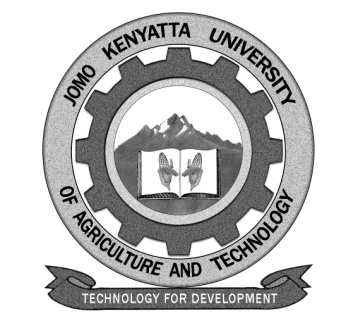 W1-2-60-1-6JOMO KENYATTA UNIVERSITY OF AGRICULTURE AND TECHNOLOGYUNIVERSITY EXAMINATIONS 2014/2015YEAR 2 SEMESTER I EXAMINATION FOR THE DIPLOMA IN BUSINESS ADMINISTRATION HBC 0211:  BUSINESS FINANCEDATE: APRIL 2015				           				  TIME:  1.5 HOURSINSTRUCTIONS:     Answer Question One (Compulsory) and Any Other Two Questions.QUESTION ONE (30 MARKS)Outline any four objectives of a business entity 				(4marks)Describe three agency relationship in each of the following Shareholders and management Shareholders and creditors Shareholders and government 					(6marks)Outline any four functions of a financial manager				(4marks)Highlight any five characteristics of sole proprietorship business organization 											(5marks)Explain any five clauses contained in a partnership deed.		(5marks)Describe any three differences between a partnership and a company	(6marks)QUESTION TWO (15 MARKS)Outline any three advantages of Net Present Value method of project appraisal 											(3marks)A company ABC ltd wishes to invest in any of the two projects each requiring an initial cash outlay of sh10,000 and with useful life of 5 years. The company’s required rate of return is 10% and its corporate tax rate is 50%. The projects depreciation will be on a straight line basis. The cash flows expected to be generated by the projects before depreciation and taxes are shown below;Year 	Project A 	Project B	Shs		Shs1	4,000		6,0002	4,000		3,0003	4,000		2,0004	4,000		5,0005	4,000		5,000Required;Calculate for and state which project should be accepted in each case The payback period The average rate of return The net present value Profitability index 							(12marks)QUESTION THREE (15 MARKS)Outline any five importance of financial analysis to various parties of the company											(5marks)Texas company had its financial statements belowBalance sheet as at 31st March 1995ASSETS 		shs 		LIABILITIES AND NET WORTH 	shsCash 			28,500		Trade Creditors 			116,250Debtors 		270,000	Creditors 				54,000Stock 			649,500	Other current liabilities 		100,500Total current Assets 	948,000	Longterm debt (10%)		300,000Net fixed assets 	285,750	Net worth 				663,000			1,233,750						1,233,750Income statement for the year ended 31st March 1995						ShsSales 						1,972,500Less: cost of sales 				1,368,000	Gross profit 				604,500Less: Selling and administrative expenses 	498,750						105,750Less: Interest expenses 			34,500						71,250Less: Estimated taxation (40%)		28,500Earnings after interest and tax 		42,750Required;CalculateInventory turnover ratio Times interest earned ratio Total assets turn over Net profit margin 							(10marks)QUESTION FOUR (15MARKS)Outline any four factors that influence the cost of finance 		(4marks)Describe any four importance of cost of finance 				(4marks)The capital structure of Dolt company as at 31st December 2002 was as below;								Shs.MOrdinary share capital sh10 par value			400Retained earnings 						20010% preference share capital sh20 par value 		10012% debenture sh100 par value 				200								900Additional information;Corporate tax rate is 30%Preference shares were issued 10 years ago and are still selling at par value Mps=par value The debenture has a 10 year maturity period. Its currently selling at sh90 in the marketCurrently the firm has been paying dividend per share of sh5. The DPS is expected to grow at 5% p.a in future. The current MPS is sh40Required Determine the weighted average cost of capital of Dolt company											(7marks)